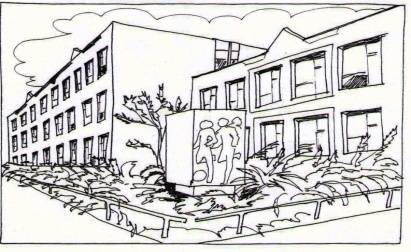 Základní škola Ústí nad Labem,Anežky České 702/17, příspěvková organizace   400 07 Ústí nad LabemIČ:  44555474tel.: 475 500 032e-mail:  zsanceske@volny.cz 											AEC Novák s.r.o.									Beethovenova 28/216									400 01  Ústí nad Labem Objednávka č. 172/2017Dobrý den,    na základě vaší písemné cenové nabídky  č. N-17-0383-2 ze dne 30.10.2017 (73.804,70 Kč včetně DPH) objednáváme u vás opravu osvětlení výměnou vadných dílů v aule školy.DěkujemeV Ústí nad Labem 9.11.2017						 Mgr. Jindra Šteflová  									      ředitelka školy